Сотовый телефон надлежащего качества не подлежит обмену или возврату в течение 14 дней, т.к. относится к группе технически-сложных товаров бытового назначения, на которые установлены гарантийные сроки (Постановление Правительства РФ от 10 ноября 2011 г. N 924.).Поэтому, покупая сотовый телефон необходимо помнить, что вернуть его в магазин можно только при наличие в нём недостатков.Недостаток товара - несоответствие товара- обязательным требованиям, предусмотренным законом либо в установленном им порядке, или условиям договора (при их отсутствии или неполноте условий обычно предъявляемым требованиям);-  целям, для которых товар такого рода обычно используется;- целям, о которых продавец был поставлен в известность потребителем при заключении договора;- образцу и (или) описанию при продаже товара по образцу и (или) по описанию.В соответствии со ст. 18 Закона РФ «О защите прав потребителей» № 2300-1 от 07.02.1992 г. (далее Закон),  в случае обнаружения недостатков в сотовом  телефоне (если они не были оговорены продавцом) потребитель по своему выбору вправе потребовать:-  замены на товар этой же марки (этой же модели и (или) артикула);- замены на такой же товар другой марки (модели, артикула) с соответствующим перерасчётом покупной цены:- соразмерного уменьшения покупной цены:- незамедлительного безвозмездного устранения недостатков товара или возмещения расходов на их исправление потребителем или третьим лицом;- расторжения договора купли-продажи с возвратом уплаченных денежных средств за товар.По общему правилу, данные требования можно предъявить, если недостаток обнаружен в течение гарантийного срока. Если же такой срок не установлен, то в пределах 2 лет со дня покупки сотового  телефона.Потребитель вправе потребовать также полного возмещения убытков, причиненных ему вследствие продажи сотового  телефона ненадлежащего качества. Убытки возмещаются в сроки, установленные Законом для удовлетворения соответствующих требований потребителя.Обратите внимание! Отсутствие у потребителя кассового или товарного чека не является основанием для отказа в удовлетворении его требований. В качестве доказательств покупки сотового  телефона у конкретного продавца могут служить: гарантийный талон, где проставлена печать продавца, свидетельские показания.Как правильно действовать потребителю в случае обнаружения недостатков в сотовом телефоне?Необходимо обратиться к продавцу  сотового  телефона (изготовителю, уполномоченной организации и т.д.) с письменной претензией, составленной в двух экземплярах, в которой должны быть чётко сформулированы Ваши указания на недостатки в сотовом  телефоне и Вашим требования. Один экземпляр претензии необходимо вручить продавцу либо направить письмом (желательно, с уведомлением). В случае личного вручения претензии, на втором экземпляре продавец должен указать дату, должность, Ф.И.О. лица, принявшего претензию.В какой срок требования должны быть удовлетворены продавцом?Продавец (уполномоченная организация и т.д.) должен направить потребителю ответ на претензию, в котором он сообщает ему об удовлетворении или об отказе в удовлетворении заявленных требований.В течение 10 дней с момента получения претензии, если потребителем заявлено требование: о соразмерном уменьшении покупной цены товара, возмещении расходов на исправление недостатков товара потребителем или третьим лицом, возврате уплаченной за товар денежной суммы, а также требование о возмещении убытков, причиненных потребителю вследствие продажи товара ненадлежащего качества либо предоставления ненадлежащей информации о товаре.В течение 7 дней с момента получении претензии, если потребителем заявлено требование о замене товара (в случае необходимости проведения дополнительной проверки качества товара - в течение 20 дней).Не более 45 дней с момента получения претензии, если потребителем заявлено требование о ремонте товара.Как должен действовать продавец при получении претензии?В случае обнаружения потребителем в сотовом телефоне недостатков в течение гарантийного срока. Закон обязывает продавца принять телефон ненадлежащего качества, провести проверку качества сотового телефона. Потребитель вправе участвовать в проверке качества товара. В случае спора о причинах возникновения недостатков сотового  телефона продавец (изготовитель), уполномоченная организация или уполномоченный индивидуальный предприниматель, импортер обязаны провести экспертизу товара за свой счет. Экспертиза сотового телефона проводится в сроки, установленные Законом для удовлетворения соответствующих требований потребителя. Потребитель вправе присутствовать при проведении экспертизы сотового  телефона и в случае несогласия с ее результатами оспорить заключение такой экспертизы в судебном порядке.По вопросам защиты прав  потребителей можно проконсультироваться по телефону 8(388-22) 6-42-41Управления Роспотребнадзора  по РАпо адресу: г. Горно-Алтайск, пр. Коммунистический,173по телефону Консультационного центра8(388-22) 6-36-22, zpp@fguz-ra.ruлибо по адресу: г. Горно-Алтайск, пр. Коммунистический, 173 с 8-30 до 13-00 и с 14-00 до 17-37Консультационные  пунктыс. Шебалино, ул. Советская, 11 тел. 8(38849) 21-2-67с. Кош-Агач,  ул. Кооперативная,  д. 40  тел. 8(38842) 22-0-90с. Турочак,   пер. Северный, д. 2 ател. 8(38840) 22-1-36с. Онгудай, ул. Космонавтов,  д.78тел. 8 (38845) 21-2-58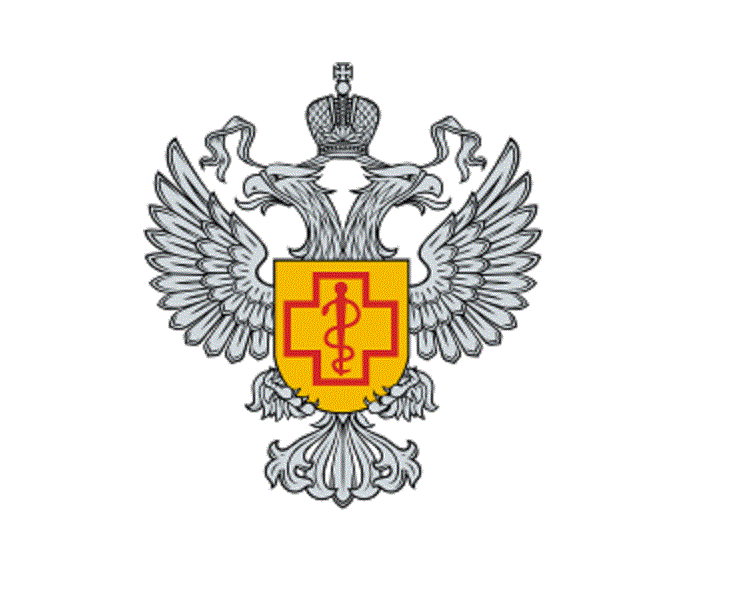 Федеральное бюджетное учреждение здравоохранения«Центр  гигиены и эпидемиологии вРеспублике Алтай»649002, Республика Алтайг. Горно-Алтайск,пр. Коммунистический, 173ПАМЯТКА ПОТРЕБИТЕЛЮпри покупке сотового телефонаПрава потребителя при обнаружении недостатков в сотовом телефоне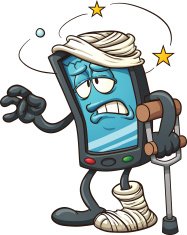 г. Горно-Алтайск2021г.